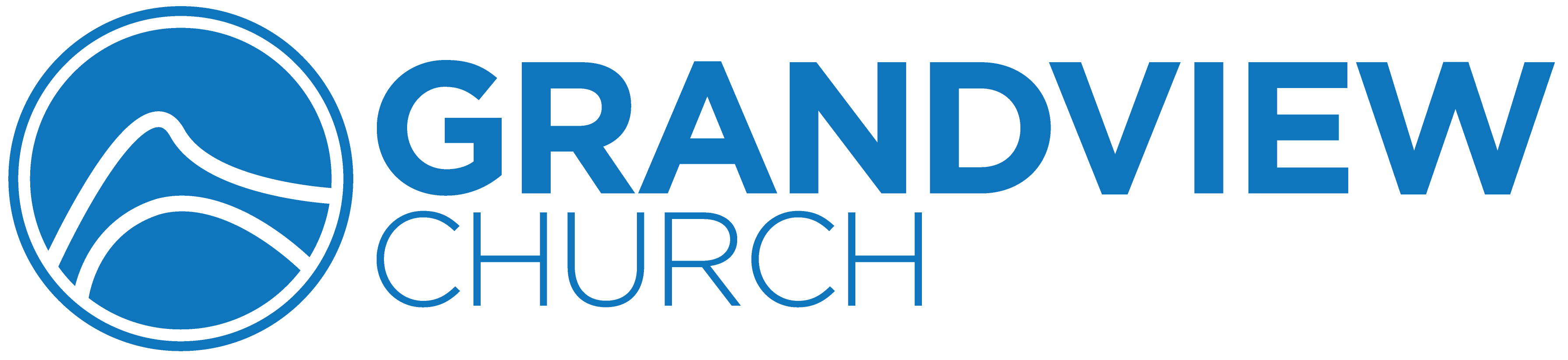 Joining the Worship and Creative Arts TeamName:______________________________  Date:____________________ Email/ Phone Number:_________________________________________________Briefly describe your experience in being on a worship music team in any context.In what ways do you feel that God has uniquely gifted you (spiritual gift and skills) that would make you valuable to the team?What is the main reason why you would like to be a part of a music team?Briefly describe your definition of worship and how that definition applies to you as a member on a worship music team.What are your strengths and weaknesses as a musician?Are you a voting member at Grandview? (If no, have you considered applying for membership? If not, why not?)Do you have any questions about Grandview’s Worship Ministry?